Laureaci Prix Galien Polska 2016 ogłoszeniInnowacyjne leki, szczepionka, „sztuczna kość” oraz profilaktyczno-edukacyjna kampania „Servier dla Serca” zwycięzcami 4. polskiej edycji międzynarodowego konkursu Prix Galien. „To są leki, które stanowią przełom i dają możliwość ocalenia tysięcy pacjentów ze względu na efektywność swojego działania. Wielki ukłon w stronę tych, którzy je opracowali” – powiedział prof. dr hab. n. med. Cezary Szczylik, przewodniczący Kapituły Konkursu, podczas uroczystej gali wręczenia medali Prix Galien.PRIX GALIEN Polska 2016 – laureaci:I kategoria: Innowacyjny produkt leczniczy: 1.1 innowacyjny produkt leczniczy stosowany w leczeniu otwartym: Nagroda dla BOEHRINGER INGELHEIM MARKETING SP. Z O.O. za: empagliflozynę – jedyny, nowoczesny, doustny lek przeciwcukrzycowy zmniejszający ryzyko śmiertelności z przyczyn sercowo-naczyniowych o 38%. Cukrzyca typu 2 to obecnie jeden z najistotniejszych czynników ryzyka choroby sercowo-naczyniowej. Zgony z przyczyn sercowo-naczyniowych są najczęściej stwierdzanymi zgonami wśród chorych na cukrzycę typu 2 i stanowią ok. 50-70% zgonów w tej grupie pacjentów.1.2 innowacyjny produkt leczniczy stosowany w leczeniu zamkniętym: Nagroda dla JANSSEN-CILAG POLSKA SP. Z O.O. za: ibrutynib – innowacyjny lek stosowany w leczeniu chorych na przewlekłą białaczkę limfocytową, chłoniaka z komórek płaszcza i makroglobulinemię Waldenströma.1.3 innowacyjna szczepionka:Nagroda dla MSD POLSKA SP. Z O.O. za: 9-walentną szczepionkę przeciwko wirusowi brodawczaka ludzkiego (rekombinowaną, adsorbowaną) posiadającą aktualnie najszerszy możliwy zakres ochrony przed chorobami wywoływanymi przez wirusa HPV.1.4 innowacyjny sierocy produkt leczniczy:Nagroda dla AMGEN BIOTECHNOLOGIA SP. Z O.O. za: blinatumomab – pierwszą, przełomową immunoterapię zarejestrowaną do stosowania u pacjentów z nawrotową lub oporną ostrą białaczką limfoblastyczną z prekursorowych limfocytów B bez obecności chromosomu Philadelphia. II kategoria: Innowacyjne odkrycie naukowe:Nagroda dla prof. dr hab. Grażyny Ginalskiej z Uniwersytetu Medycznego w Lublinie za: kościozastępczy biomateriał implantacyjny nowej generacji dla medycyny regeneracyjnej – popularnie nazwany „sztuczną kością”. To oryginalne rozwiązanie w zakresie nowoczesnych preparatów implantacyjnych III generacji.W kategorii III: Innowacyjny wyrób medyczny nagrody nie przyznano. IV kategoria: Innowacyjna kampania zdrowotna:Nagroda dla SERVIER POLSKA SP. Z O.O. za: „Servier dla Serca” – profilaktyczno-edukacyjną kampanię, której głównym celem jest edukacja i zwiększanie świadomości zdrowotnej społeczeństwa w zakresie czynników ryzyka chorób układu sercowo-naczyniowego oraz wynikających z nich zagrożeń, a także badania profilaktyczne i promocja profilaktyki i zdrowego stylu życia.Główną ideą Prix Galien jest uhonorowanie wysiłków ludzi pracujących na rzecz zachowania zdrowia i opracowywania nowych terapii. Uroczysta gala wręczenia nagród odbyła się 16 listopada w hotelu Hilton w Warszawie. Na galę przybyli licznie przedstawiciele środowiska naukowego, medycznego i farmaceutycznego.Patronat honorowy nad tegoroczną edycją Prix Galien Polska roztoczyli: Ambasada Francji, Narodowe Centrum Badań i Rozwoju, Rada Główna Instytutów Badawczych oraz Narodowe Centrum Nauki.Podczas gali Prix Galien Polska wręczone zostały dwa stypendia dla naukowców.Stypendium Prix Galien dla młodego naukowca w wysokości 10 000 zł otrzymała Joanna Stachura z Zakładu Immunologii Warszawskiego Uniwersytetu Medycznego za badania dotyczące potencjalnego zastosowania inhibitorów tioredoksyny w terapii przeciwnowotworowej.Laureatem stypendium naukowego Ambasady Francji i Intytutu Francuskiego został dr hab. Paweł Zajdel – adiunkt w Zakładzie Chemii Leków Katedry Chemii Farmaceutycznej Uniwersytetu Jagiellońskiego Collegium Medicum. Dr hab. Paweł Zajdel koordynował interdyscyplinarny zespół naukowców, który opracował nową grupę związków o działaniu terapeutycznym na ośrodkowy układ nerwowy. Przedmiotem ich wynalazku są cząsteczki o nieopisanym do tej pory podwójnym mechanizmie działania, wykazujące właściwości prokognitywne, tj. mogące poprawić funkcje poznawcze u osób z zaburzeniami demencyjnymi, chorobą Alzheimera. Nagroda to miesięczny staż w wybranym ośrodku naukowym we Francji.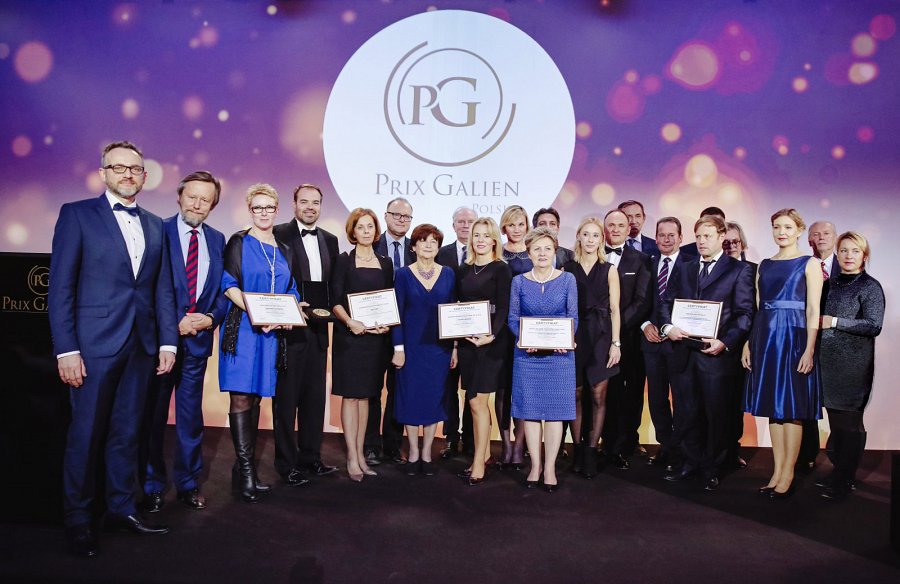 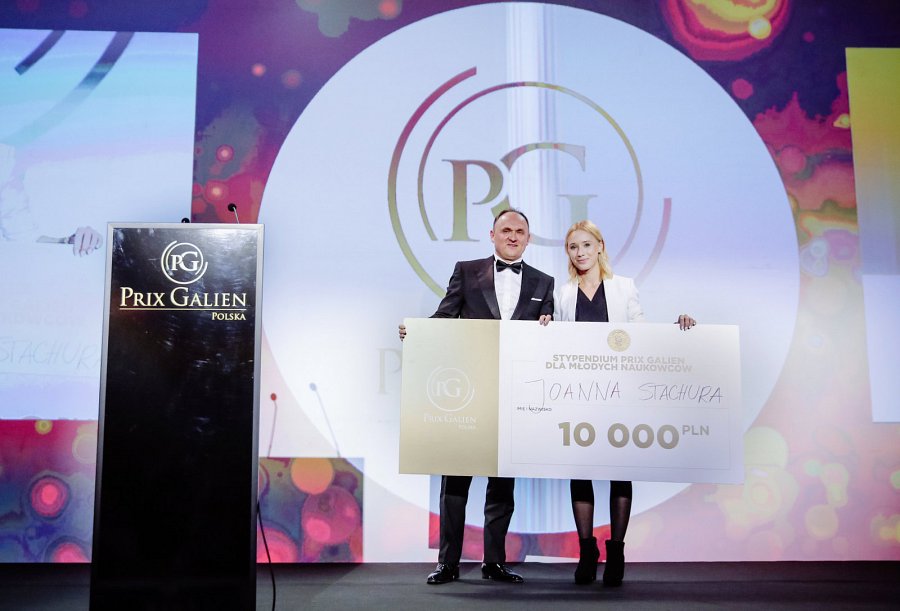 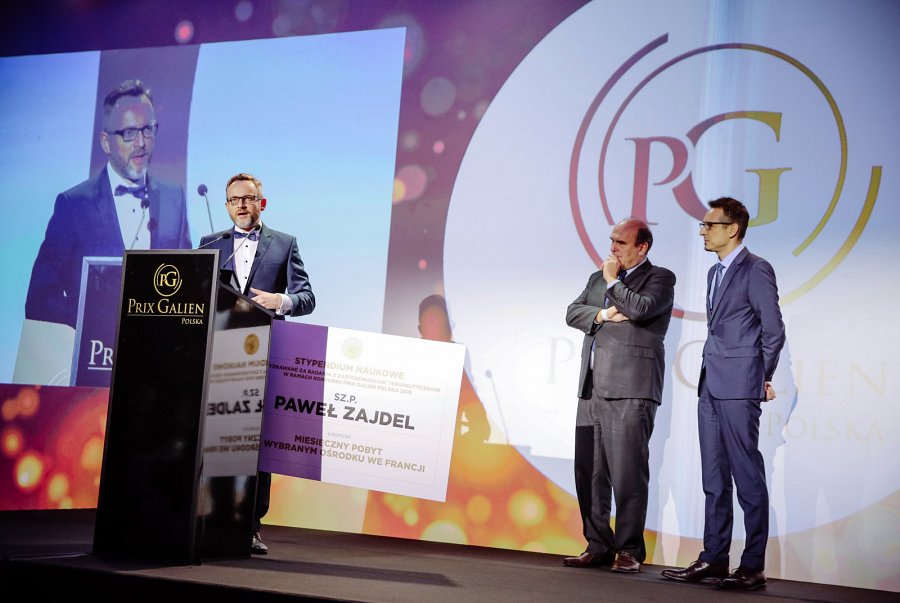 